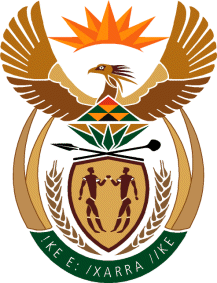 MINISTRY:  JUSTICE AND CORRECTIONAL SERVICESREPUBLIC OF SOUTH AFRICANATIONAL ASSEMBLY QUESTION FOR WRITTEN REPLY PARLIAMENTARY QUESTION NO: 277DATE OF QUESTION: 18 FEBRUARY 2022DATE OF SUBMISSION: 04 MARCH 2022Mrs C C S Motsepe (EFF) to ask the Minister of Justice and Correctional Services: What is the policy position of his department with regard to judges who take leave of absence without having delivered judgments on urgent applications that were heard by them before they took leave? NW283EREPLY:I would like to inform the Honourable member that; the office is waiting for a feedback from the Office of the Chief Justice.